Итоговая таблицаТурнир по шахматам среди муниципальных служащих Республики Татарстанг.Казань, 6.12.2014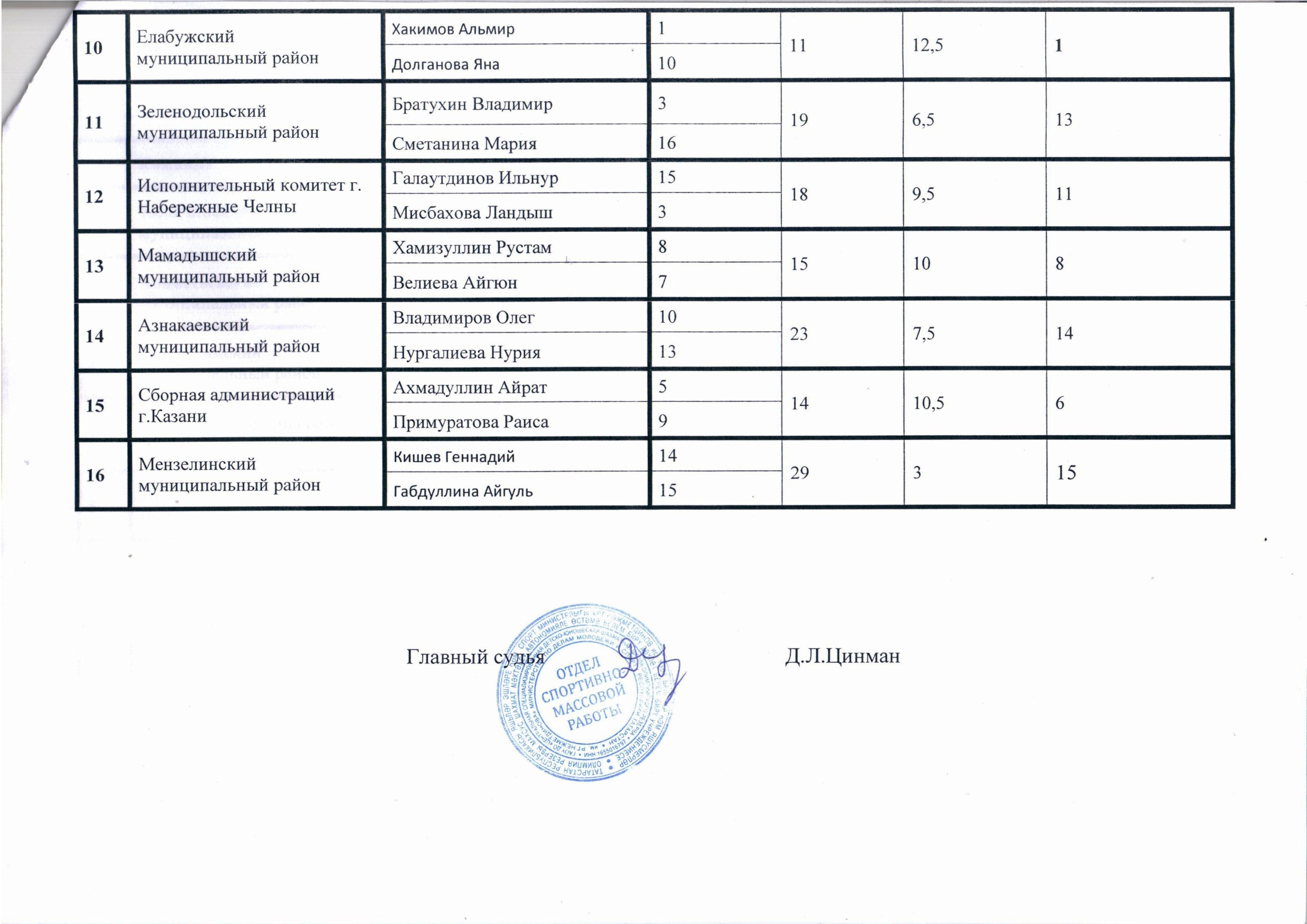 КомандаУчастникиМеста личныеСумма местСумма очков(доп.показ.) Итоговое место команды1Тюлячинский муниципальный районМирсаетов Айдар13197121Тюлячинский муниципальный районСадыкова Наиля6197122Альметьевский муниципальный районАндреянов Владимир11159,592Альметьевский муниципальный районКурманаева Любовь4159,593Нижнекамский  муниципальный районХафизов Марат9111223Нижнекамский  муниципальный районАндрианова Светлана2111224Спасский муниципальный районБитунов Иван41610104Спасский муниципальный районСибгатуллина Гульсина121610105Алькеевский  муниципальный районГалиуллин Мансур16302165Алькеевский  муниципальный районКраснова Елена14302166Исполнительный комитет г.КазаниМаннапов Дамир121312,546Исполнительный комитет г.КазаниХуснуллина Наиля11312,547Балтасинский  муниципальный районХакимов Сайдаш21310,557Балтасинский  муниципальный районСалахутдинова Разина111310,558Буинский  муниципальный районДаутов Радик61410,578Буинский  муниципальный районНикитина Ирина81410,579Сабинский  муниципальный районКаримов Марат71210,539Сабинский  муниципальный районХусаенова Розалия51210,53